Жители Брянской области могут проверить свой уровень цифровых компетенцийМинцифры России сообщает о запуске общедоступного сервиса независимой оценки компетенций цифровой экономики (НОК ЦЭ), созданного в рамках федерального проекта «Кадры для цифровой экономики» национальной программы «Цифровая экономика».Независимая оценка компетенций — это процедура, с помощью которой можно подтвердить имеющиеся навыки и возможность использовать практический опыт для решения профессиональных задач.В 2021 году в рамках системы независимой оценки можно бесплатно пройти комплексное тестирование по направлению «Цифровая грамотность» на цифровой платформе Университета 2035. Для этого нужно перейти на сайт готовкцифре.рф, зарегистрироваться на портале Leader-ID и выполнить тест в онлайн-режиме.Пройти комплексное тестирование и определить вектор для дальнейшего развития цифровых компетенций можно по пятиосновным направлениям: цифровые устройства и сети, цифровая безопасность, коммуникации и сотрудничество, работа с информацией и цифровым контентом, цифровая личность.Тест разработан Ассоциацией электронных коммуникаций совместно с Университетом 2035. Информация о пройденных диагностиках будет автоматически сохраняться в личном кабинете гражданина на платформе Университета 2035. В перспективе результаты тестирования могут стать основой для персонального профиля компетенций и способствовать построению траекторий профессионального и личностного развития.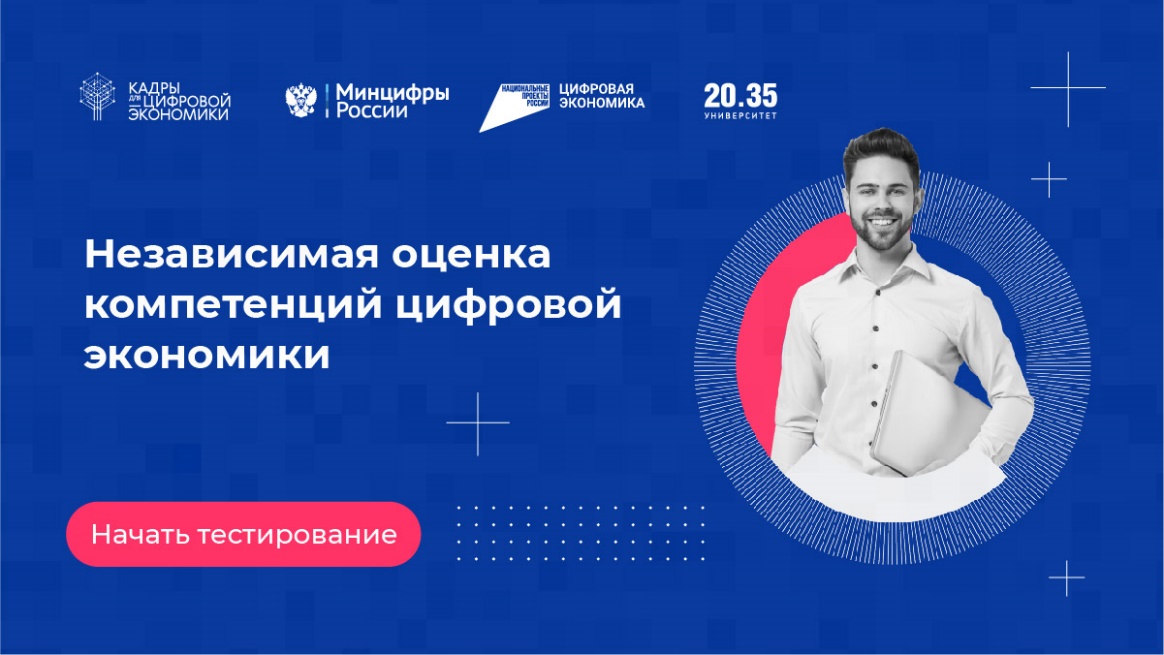 